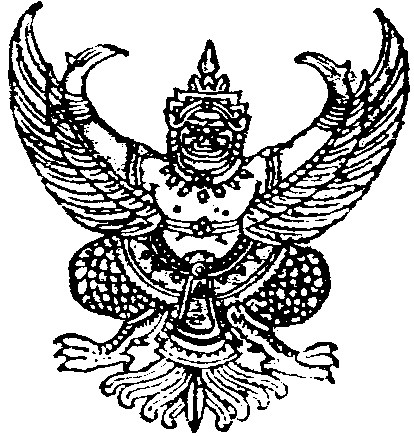     ประกาศองค์การบริหารส่วนตำบลนนทรี      เรื่อง   สอบราคาจ้างโครงการขุดเจาะบ่อบาดาล หมู่  2 และหมู่  16     ตำบลนนทรี  อำเภอกบินทร์บุรี  จังหวัดปราจีนบุรี                                  …………………………..          ด้วยองค์การบริหารส่วนตำบลนนทรี ตำบลนนทรี อำเภอกบินทร์บุรี จังหวัดปราจีนบุรี มีความประสงค์จะสอบราคา โครงการขุดเจาะบ่อบาดาล หมู่  2 และหมู่   16  ตำบลนนทรี รายละเอียด ดังนี้          1.โครงการขุดเจาะบ่อบาดาล บ้านสระขุด  หมู่  2   ท่อกรุ 6 นิ้ว ความลึกไม่น้อยกว่า 90 เมตร ทดสอบน้ำไม่น้อยกว่า  5  ลบ.ม/ชม. พร้อมติดตั้งถังประปาและถังกรอง  ป้ายโครงการ 1 ป้าย   ราคากลาง   588,900.- บาท            2.โครงการขุดเจาะบ่อบาดาล บ้านหนองดุม  หมู่  16   ท่อกรุ 6 นิ้ว ความลึกไม่น้อยกว่า 90 เมตร ทดสอบน้ำไม่น้อยกว่า  5  ลบ.ม/ชม. พร้อมติดตั้งถังประปาและถังกรอง  ป้ายโครงการ 1 ป้าย    ราคากลาง   588,900.- บาท  รวม  2   โครงการ  ราคากลางของงานก่อสร้างในการสอบราคาครั้งนี้เป็นเงินทั้งสิ้น   1,177,800.- บาท  (หนึ่งล้านหนึ่งแสนเจ็ดหมื่นเจ็ดพันแปดร้อยบาทถ้วน)  รวมภาษีมูลค่าเพิ่ม   โดยวิธีสอบราคา  นั้นผู้มีสิทธิเสนอราคาจะต้องมีคุณสมบัติดังต่อไปนี้                   1. เป็นนิติบุคคลหรือบุคคลธรรมดา  ผู้มีอาชีพรับจ้างงานที่สอบราคาจ้าง ดังกล่าว                   2.ไม่เป็นผู้ถูกระบุชื่อไว้ในบัญชีรายชื่อผู้ทิ้งงานของทางราชการ หรือหน่วยการบริหารราชการส่วนท้องถิ่น และได้แจ้งเวียนชื่อแล้ว 						                   3.ไม่เป็นผู้ได้รับเอกสิทธิ์หรือความคุ้มกัน ซึ่งอาจปฏิเสธไม่ยอมขึ้นศาลไทย เว้นแต่รัฐบาลของผู้เสนอราคา ได้มีคำสั่งให้สละสิทธิ์ความคุ้มกันเช่นว่านั้น                   4. ไม่เป็นผู้มีผลประโยชน์ร่วมกันกับผู้เสนอราคารายอื่น  ที่เข้าเสนอราคาให้แก่ องค์การบริหารส่วนตำบล  ณ  วันประกาศสอบราคาหรือไม่เป็นผู้กระทำการอันเป็นการขัดขวางการแข่งขันราคาอย่างเป็นธรรมในการสอบราคาจ้างครั้งนี้                   5.มีผลงานก่อสร้างประเภทเดียวกันในวงเงินไม่น้อยกว่า 588,900.–บาท (ห้าแสนแปดหมื่นแปดพันเก้าร้อยบาทถ้วน)         6. บุคคลหรือนิติบุคคลที่จะเข้าเป็นคู่สัญญากับหน่วยงานภาครัฐซึ่งได้ดำเนินการจัดซื้อจัดจ้างด้วยระบบอิเล็กทรอนิกส์ (e – Government  Procurement : e - GP)  ต้องลงทะเบียนในระบบอิเล็กทรอนิกส์ของกรมบัญชีกลาง ที่เว็ปไซต์ ศูนย์ข้อมูลจัดซื้อจัดจ้างภาครัฐ									/กำหนดยื่นซอง...2   -กำหนดยื่นซองสอบราคาในวันที่  8   สิงหาคม   2560  ถึงวันที่  23   สิงหาคม  2560  ตั้งแต่เวลา 08.30 น. ถึงเวลา 16.30 น. (ในวันและเวลาราชการ) ยื่นที่กองคลังองค์การบริหารส่วนตำบลนนทรี  และในวันที่  18    สิงหาคม  2560    ตั้งแต่เวลา 10.00 น. ถึงเวลา 11.00 น. ยื่น ณ   ศูนย์รวมข้อมูลข่าวสารการจัดซื้อจัดจ้างขององค์การบริหารส่วนตำบลระดับอำเภอ (ที่ว่าการอำเภอกบินทร์บุรี ชั้น2)  และกำหนดเปิดซองสอบราคา  ในวันที่  24  สิงหาคม  2560   ตั้งแต่เวลา  10.00   น. เป็นต้นไป  ณ  ศูนย์รวมข้อมูลข่าวสารการจัดซื้อจัดจ้างขององค์การบริหารส่วนตำบลระดับอำเภอ (ที่ว่าการอำเภอกบินทร์บุรี ชั้น2)ผู้สนใจติดต่อซื้อเอกสารสอบราคา   ในราคาชุดละ   1,500.-  บาท  (หนึ่งพันห้าร้อยบาทถ้วน)  ได้ที่   กองคลัง  องค์การบริหารส่วนตำบลนนทรี  ระหว่างวันที่   8   สิงหาคม  2560   ถึงวันที่  23  สิงหาคม  2560   หรือสอบถามทางโทรศัพท์ หมายเลข  037-205044 และ www.nontree.go.th  ในวันและเวลาราชการ  ประกาศ   ณ  วันที่   8    เดือน   สิงหาคม    พ.ศ. 2560    		    ประเสริฐ  แววนำ  				            (นายประเสริฐ  แววนำ)						                                  นายกองค์การบริหารส่วนตำบลนนทรี